                    КАРАР                                                                               РЕШЕНИЕО  внесении изменений  в решение совета сельского поселенияСтаротумбагушевский  сельсовет № 415 от 18.12.2014 года «О бюджете сельского поселения Старотумбагушевский  сельсовет муниципального района Шаранский район Республики Башкортостан на 2015 год и на плановый период  2016 и 2017 годов»В целях качественного исполнения бюджета сельского поселения и заслушав главу сельского поселения Бадамшин И.Х.Совет сельского поселения Старотумбагушевский сельсовет муниципального района Шаранский район Республики Башкортостан (далее - сельское поселение) РЕШИЛ:Остаток  денежных средств  на 01.01.2015 года согласно приложению № 1,  № 2, № 3, № 4  направить:	\0503\791\20\3\0605\244\225.2\ФЗ131-03_109\\РП-А-2800\2.20.003.000\\  - 102951,00   рублей на  оплату текущего ремонта кровли здания администрации сельского поселения.Глава сельского поселения:                                                 И.Х. Бадамшинс. Старотумбагушево03 февраля 2015 года№ 426Распределение бюджетных ассигнований сельского поселения Старотумбагушевский сельсовет муниципального района Шаранский район  Республики Башкортостан   на 2015 год по разделам, подразделам, целевым статьям (программам сельского поселения и непрограммным направлениям деятельности), группам видов расходов классификации расходов бюджетов                                                                                                                                   (тыс. рублей)Распределение бюджетных ассигнований сельского поселения Старотумбагушевский сельсовет муниципального района Шаранский район Республики Башкортостан на 2015 год по целевым статьям (муниципальным программам сельского поселения и непрограммным направлениям деятельности), группам видов расходов классификации расходов бюджетов                                                                                                                                                                                                                                                                                                 (тыс. рублей)	Ведомственная структура расходов бюджета сельского поселения Старотумбагушевский сельсовет на 2015 год  (тыс. рублей)Источники финансирования дефицита бюджета сельского поселения Старотумбагушевский сельсовет муниципального района Шаранский район Республики Башкортостан на 2015 год.                                                                                                                        тыс.рублейБАШҠОРТОСТАН  РЕСПУБЛИКАҺЫ                   ШАРАН  РАЙОНЫМУНИЦИПАЛЬ  РАЙОНЫНЫИСКЕ ТОМБАҒОШ АУЫЛ СОВЕТЫАУЫЛ БИЛӘМӘҺЕ СОВЕТЫИске Томбағош ауылы,тел(34769) 2-47-19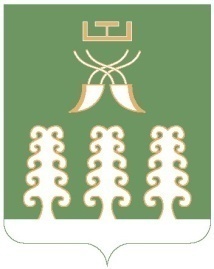            РЕСПУБЛИКА  БАШКОРТОСТАН МУНИЦИПАЛЬНЫЙ РАЙОН                      ШАРАНСКИЙ РАЙОН           СОВЕТ  СЕЛЬСКОГО ПОСЕЛЕНИЯ          СТАРОТУМБАГУШЕВСКИЙ СЕЛЬСОВЕТ        с. Старотумбагушево, тел.(34769)  2-47-19  Приложение 1                             к решению Совета сельского поселения Старотумбагушевский сельсовет муниципального района Шаранский район Республики Башкортостан от 03 февраля 2015 года № 426НаименованиеРзПрЦсрВрСумма12345ВСЕГО      103,0Жилищно-коммунальное хозяйство0500103,0Программа сельского поселения «Благоустройство территории сельского поселения Старотумбагушевский сельсовет муниципального района Шаранский район Республики Башкортостан на 2014-2016 года»05032000000103,0Подпрограмма «Мероприятия по благоустройству территорий населенных пунктов сельского поселения»05032030000103,0Мероприятия по благоустройству территорий населенных пунктов05032030605103,0Закупка товаров, работ и услуг для муниципальных нужд05032030605200103,0Глава сельского поселения:                 И.Х. Бадамшин                                                                              Приложение 2                              к решению Совета сельского поселения Старотумбагушевский сельсовет муниципального района Шаранский район Республики Башкортостан от 03 февраля 2015 года № 426НаименованиеНаименованиеНаименованиеЦсрВрсумма111234ВСЕГО      ВСЕГО      ВСЕГО      103,0Программа сельского поселения «Благоустройство территории сельского поселения Старотумбагушевский сельсовет муниципального района Шаранский район Республики Башкортостан на 2014-2016 года»Программа сельского поселения «Благоустройство территории сельского поселения Старотумбагушевский сельсовет муниципального района Шаранский район Республики Башкортостан на 2014-2016 года»Программа сельского поселения «Благоустройство территории сельского поселения Старотумбагушевский сельсовет муниципального района Шаранский район Республики Башкортостан на 2014-2016 года»2000000103,0Подпрограмма «Мероприятия по благоустройству территорий населенных пунктов сельского поселения»Подпрограмма «Мероприятия по благоустройству территорий населенных пунктов сельского поселения»Подпрограмма «Мероприятия по благоустройству территорий населенных пунктов сельского поселения»2030000103,0Мероприятия по благоустройству территорий населенных пунктовМероприятия по благоустройству территорий населенных пунктовМероприятия по благоустройству территорий населенных пунктов2030605103,0Закупка товаров, работ и услуг для муниципальных  нуждЗакупка товаров, работ и услуг для муниципальных  нуждЗакупка товаров, работ и услуг для муниципальных  нужд2030605200103,0Глава сельского поселения:                 И.Х. БадамшинИ.Х. БадамшинИ.Х. БадамшинИ.Х. БадамшинИ.Х. Бадамшин                                                                              Приложение 3                             к решению Совета сельского поселения Старотумбагушевский сельсовет муниципального района Шаранский район Республики Башкортостан от 03 февраля 2015 года № 426НаименованиеВед-воЦсрВрсумма12345ВСЕГО103,0Администрация сельского поселения Старотумбагушевский сельсовет муниципального района Шаранский район Республики Башкортостан791103,0Программа сельского поселения «Благоустройство территории сельского поселения Старотумбагушевский сельсовет муниципального района Шаранский район Республики Башкортостан на  2015-2017 годы»7912000000103,0Подпрограмма «Мероприятия по благоустройству территорий населенных пунктов сельского поселения»7912030000103,0Мероприятия по благоустройству территорий населенных пунктов7912030605103,0Закупка товаров, работ и услуг для муниципальных нужд7912030605200103,0Глава сельского поселения:                 И.Х. Бадамшин                                                                              Приложение 4                             к решению Совета сельского поселения Старотумбагушевский сельсовет муниципального района Шаранский район Республики Башкортостан от 03 февраля 2015 года № 426Код Наименование кода классификации источников финансирования дефицита бюджетовСумма123Всего103,00100000000 0000 000Источники внутреннего финансирования дефицитов бюджетов103,00105000000 0000 000Изменение остатков средств на счетах по учету средств бюджета103,0Глава сельского поселения:                 И.Х. Бадамшин